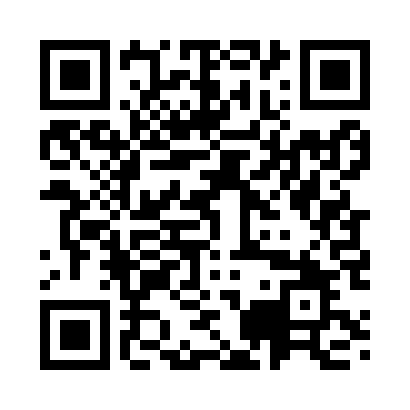 Prayer times for Pressbaum, AustriaWed 1 May 2024 - Fri 31 May 2024High Latitude Method: Angle Based RulePrayer Calculation Method: Muslim World LeagueAsar Calculation Method: ShafiPrayer times provided by https://www.salahtimes.comDateDayFajrSunriseDhuhrAsrMaghribIsha1Wed3:265:3712:534:528:1010:112Thu3:245:3512:534:538:1110:143Fri3:215:3312:534:548:1310:164Sat3:185:3212:524:548:1410:185Sun3:155:3012:524:558:1510:216Mon3:135:2912:524:558:1710:237Tue3:105:2712:524:568:1810:268Wed3:075:2612:524:568:2010:289Thu3:055:2412:524:578:2110:3110Fri3:025:2312:524:578:2210:3311Sat2:595:2112:524:588:2410:3512Sun2:565:2012:524:588:2510:3813Mon2:545:1912:524:598:2610:4014Tue2:515:1712:524:598:2810:4315Wed2:485:1612:525:008:2910:4516Thu2:465:1512:525:008:3010:4817Fri2:435:1312:525:018:3210:5018Sat2:405:1212:525:018:3310:5319Sun2:375:1112:525:028:3410:5520Mon2:365:1012:525:028:3510:5821Tue2:355:0912:525:028:3611:0022Wed2:355:0812:525:038:3811:0223Thu2:345:0712:535:038:3911:0324Fri2:345:0612:535:048:4011:0325Sat2:345:0512:535:048:4111:0426Sun2:335:0412:535:058:4211:0427Mon2:335:0312:535:058:4311:0528Tue2:335:0212:535:068:4411:0529Wed2:335:0212:535:068:4511:0630Thu2:325:0112:535:068:4611:0631Fri2:325:0012:545:078:4711:07